REGIONAL BUREAU FOR AFRICA CAPACITY BUILDING FOR R&D INSTITUTIONS AND UNIVERSITIES, AUGUST 2020organized by the World Intellectual Property Organization (WIPO)PROVISIONAL PROGRAMprepared by the International Bureau of WIPOEEEEE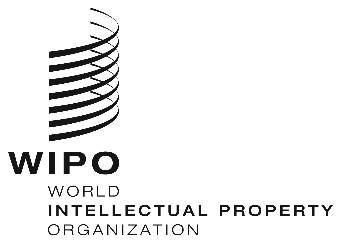 WEBINARSWEBINARSWEBINARSWEBINARSWEBINARSORIGINAL:  eNGLISH ORIGINAL:  eNGLISH ORIGINAL:  eNGLISH ORIGINAL:  eNGLISH ORIGINAL:  eNGLISH DATE:  June 26, 2020 DATE:  June 26, 2020 DATE:  June 26, 2020 DATE:  June 26, 2020 DATE:  June 26, 2020 Thursday, August 6, 2020 Thursday, August 6, 2020 Thursday, August 6, 2020 10.00 – 12.00Topic 4Practical examples of IP commercialization by universities and research organizations – pilot projects, technology incubation services, joint ventures, technology licensingSpeaker:	Prof. Tom Ogada, International Consultant &IP Expert; KenyaDiscussions[End of Webinar and the Series for R&D Institutions and Universities][End of Webinar and the Series for R&D Institutions and Universities]